H 7. Enjeux et conflits dans le monde après 1989.Pourquoi le monde est-il instable depuis la fin de la guerre froide ?Intro : caricature de Plantu : évolution de la position américaine depuis 2001 (du multilatéralisme à l’unilatéralisme)/ nouvelle menace : le terrorisme. = 2 axes problématiquesINTRODUCTION :C 1 et C 2 : Se situer dans le temps et l’espace.Doc 1 p 166 : 1/ Dans quelles régions se situent principalement les conflits aujourd’hui ?....................................………………………………………………………………………………………………………………..2/ Quelles menaces pèsent sur le monde aujourd’hui ?...................................................................………………………………………………………………………………………………………………..………………………………………………………………………………………………………………..………………………………………………………………………………………………………………..3/ Doc 2 p 166 : Citez trois organisations terroristes et situez-les : …………………………………….………………………………………………………………………………………………………………..………………………………………………………………………………………………………………..3/ Doc 1 p 166 : Quelles sont les principaux pôles de puissance ? Répondez en les hiérarchisant. ………………………………………………………………………………………………………………..………………………………………………………………………………………………………………..………………………………………………………………………………………………………………..………………………………………………………………………………………………………………..Etude de cas : l’Irak, une zone déstabilisée.C 3 : Raisonner, justifier une démarche.L’Irak est dirigée de 1979 à 2003 par Saddam Hussein, un sunnite, membre d’un parti laïc et nationaliste. Après la guerre contre l’Iran, l’Irak envahit le Koweït en 1991 : l’ONU et les Etats Unis interviennent alors pour faire cesser cette intrusion. En 2003, les Etats Unis interviennent une seconde fois, mais sans accord de l’ONU. Ils occupent le pays jusqu’en 2011 et le quittent en plein chaos.1/ Doc 1 + carte : Pourquoi l’Irak a-t-il envahi le Koweït en 1990 ?Qui décide d’intervenir ?Quelles conséquences a cette 1ère guerre du Golfe sur l’Irak ?2/ Doc 1 p 168 : Quand débute la « seconde guerre du Golfe » en Irak ?........................................3/ Complétez le tableau suivant à l’aide des documents indiqués : 4/ Docs 1 et 4 p 168/169 : Quel(s) pays soutiennent les EU ?........................................................... Quels pays sont contre l’intervention américaine en Irak ?..................................................................5/Doc 6 p 169 :  Quand l’occupation en Irak prend-elle fin ?............................................................6/ Complétez ce tableau à l’aide des informations du texte :7/ Doc 2 : L’Irak est-il aujourd’hui en paix ? Justifiez votre réponse.1/ De nouvelles menaces :Depuis 1989 et la fin du bloc communiste, les guerres civiles se sont multipliées dans de nombreuses régions du monde (Yougoslavie, Afrique, moyen Orient). Le réveil des nationalismes peut se mêler à des revendications religieuses ou politiques, comme en ex Yougoslavie où un processus de « purification ethnique » a été à l’œuvre entre 1991 et 1995. Du fait de ces guerres civiles, les flux de réfugiés sont de plus en plus importants, comme dans les pays voisins de la Syrie.	De nouvelles menaces sont apparues : la prolifération nucléaire inquiète, notamment quand elle concerne certaines dictatures (la Corée du Nord par ex). Mais c’est surtout le terrorisme islamiste qui marque durablement la planète depuis les attentats du 11 septembre 2001 aux Etats Unis. Al Qaida, et depuis 2006 le groupe Etat Islamique (Daech), veulent fragiliser l’Occident par des attentats ; et tentent de constituer un Etat dans une zone à cheval sur la Syrie et l’Irak.2/La recherche d’un nouvel ordre mondial :Avec la disparition de l’URSS en 1991, les Etats Unis restent la seule superpuissance. Avec l’accord de l’ONU, ils rejettent l’armée irakienne du Koweït en 1991 : c’est la 1ère guerre du golfe. Mais ce multilatéralisme fondé sur la négociation entre Etats, sera très vite abandonné. Le choc du 11 septembre 2001 pousse George Bush à intervenir en 2001 en Afghanistan, puis sans l’accord de l’ONU en Irak en 2003. Le Moyen Orient est ainsi durablement déstabilisé.A partir des années 2000, de nouvelles puissances diplomatiques et militaires émergent ; le monde de vient « multipolaire » : ainsi les BRICS (Brésil, Russie, Inde, Chine, Afrique du sud) jouent un rôle international de plus en plus important. L’Union Européenne peine parfois à parler d’une seule voix et manque d’une armée commune. L’ONU paralysée pendant la guerre froide, a retrouvé son rôle de protectrice de la paix mondiale, mais se heurte très souvent aux intérêts des grands pays et ses moyens restent limités.Vocabulaire :Guerre civile : guerre opposant les populations d’un même étatPurification ethnique : expulsion ou élimination d’une communauté à l’intérieur d’un territoireTerrorisme islamiste : les actes de violence commis par les islamistes (ceux qui militent pour la mise ne place d’une société et d’un Etat fondé sur l’unique application de la Charia)Al Qaida : organisation terroriste islamiste fondée en 1987 par Oussama Ben Laden Multilatéralisme : politique qui privilégie la négociation et la concertation entre Etats avec appui de l’ONU (elle s’oppose à l’unilatéralisme)Monde multipolaire : un monde dominé par plusieurs puissances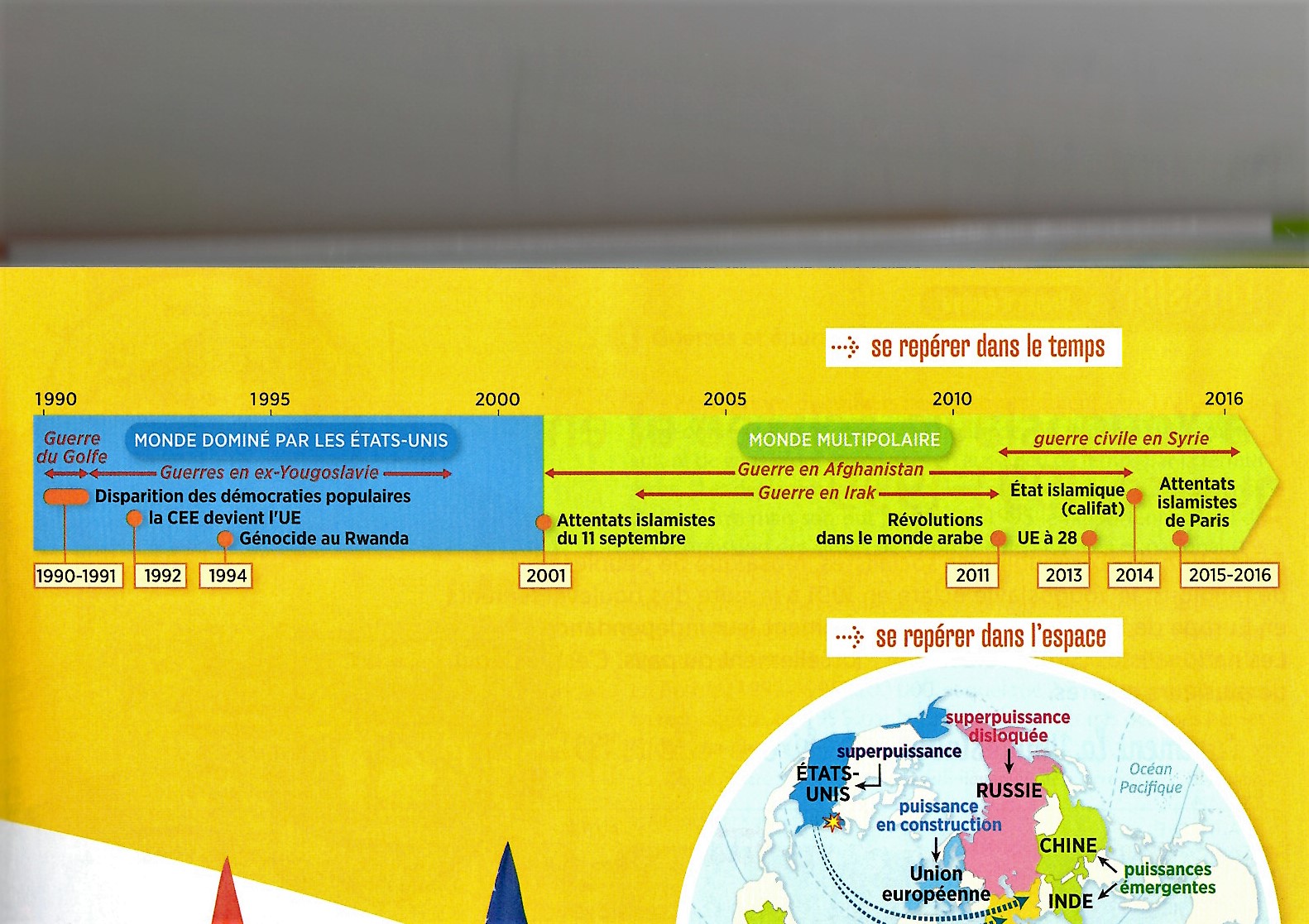 Objectifs/ arguments en faveur de la guerre pour G.W bush (doc 4 p 169)Autres arguments/ raisons (doc 2 p 168)----Bilan humainBilan politiqueBilan matériel